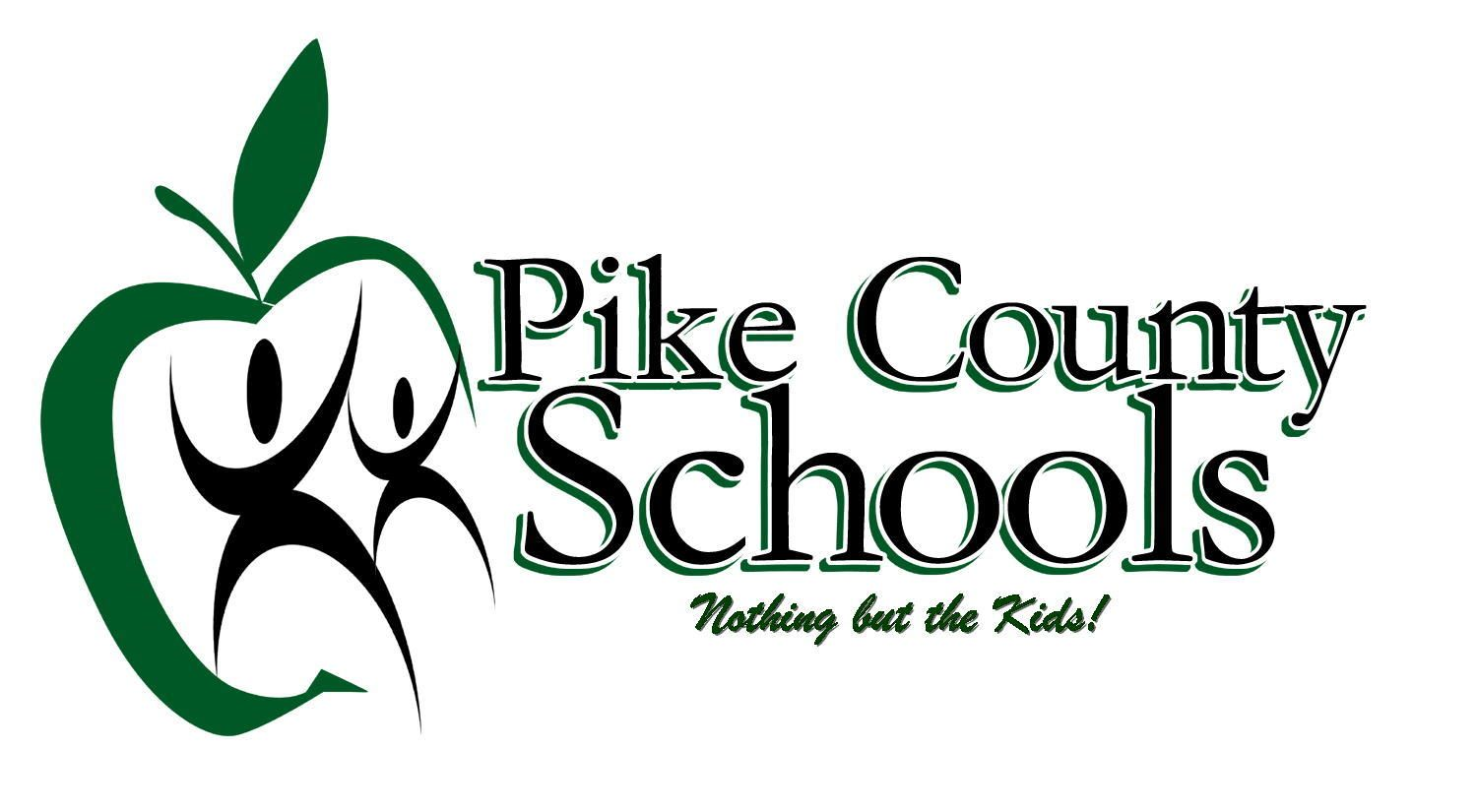 Professional Growth Effectiveness System Implementation Plan2013 – 2015Pike County SchoolsProfessional Growth Effectiveness System Implementation Plan2013 - 2015Pilot Participation - 2013-2014Teacher Professional Growth Effectiveness System (TPGES) Principal Professional Growth Effectiveness System (PPGES)Teacher Selection - Pilot Full Participation Criteria 2013-2014 1-2 ELA teachers1-2 Math teachers1-2 Special Ed teacher (Students with Disabilties)2-3 Teachers in non-assessed areasNot KTIPNot in evaluation cycle yearNot non-tenured FULL Pilot SchoolsPartial Participating Pilot SchoolsTentative Budget for ImplementationDate Time - LocationActivity - AudiencePresenterFeb. 7, 2013Feb 25, 20139:00 AM (HS)2:00 PM (EL/MS)Head Principals Only Evaluation Training for  Administrative Evaluations – with overview of PPGESSJ HeiseMar 29, 2013District Declaration of Intent to Adopt deadline for submission – completed by Supt designeeApr 4, 2013 9:00 – Noon BOEALL School AdministratorsDistrict Administrators  receive Overview of both PPGES and TPGES KVEC – Abbie CombsApril – May, 2013Supervisors CIITS – EDS Practice – Assignment of PD roles in CIITSJune 5 -6, 20132 days9:00 – 3:30 PMALL School AdministratorsDistrict Administrators receive PGES Certification TrainingKVEC – Abbie CombsMay – June, 2013TBDPike Co Supervisors receive training on delivery of TPGES KVEC – Abbie CombsJuly, 2013TBDTPGES Phase I  - Pilot School Teachers Training  Framework Student GrowthPike Co SupervisorsJuly 31, 2013HazardKVEC Growth and Effectiveness Summit on PPGES Superintendent/Designee(s)KVEC – Abbie CombsAugust 1, 2013All Pilot Principals (12) complete proficiency examAug 30, 2013All Pilot School Teachers Student Growth Goal Setting to be completed by this dateSept, 2013TBDTPGES Phase II – Pilot School Teachers Training on PGES Professional Growth Plan Peer ObservationsPrincipal ObservationsPike Co SupervisorsSept, 2013TBDPPGES Phase I –Pilot Principals PGES and EDS in CIITS TrainingProfessional Growth Plan (Survey Analysis)Student Growth GoalSupt - Designee(s)Oct 1, 2013All Pilot Principal – PGP  to be completed by this dateOct 30, 2013All Pilot Principal – Student Growth Goal  completed Oct – Nov, 2013VariedAll Pilot School Teacher – 2 Observations( Principal and Peer) Principal - Peer Oct – Nov, 2013VariedAll Pilot Principal – 1 Observations/Site VisitSupt - Designee(s)Date Time - LocationActivity - AudiencePerson ResponsibleJan,  2014TBDTPGES Phase III – All Pilot School Teachers Training Survey Analysis - UtilizationPike Co SupervisorsJan, 2014Request for Ad-Hoc District Committee for revision of Board Policies   - Pilot school involvementCIO/SupervisorJan 30, 2014All Pilot School Teacher – Mid-year Formative evaluation to be completed by this date (review student growth goal, PGP and documentation)  Principal Jan 30, 2014All Pilot Principal – Mid-year Formative evaluation to be completed by this date ( review student growth goal, PGP and documentation)  Supt - Designee(s)Feb  - Mar, 2014VariedAll Pilot School  Teacher – 2 Observations( Principal and Peer) Principal - Peer Feb- Mar,  2014VariedAll Pilot Principal – 1 Observation/Site VisitSupt - Designee(s)Mar, 2014TBDTELL, VAL-Ed Surveys administered (Principals)Student Voice Survey (Teachers)Supervisors monitor and communicateMar, 2014TBD3 hoursTPGES Phase IV – Area Training for ALL non- pilot school Teachers Overview of TPGES and CIITS - EDSPike Co SupervisorsMay 1, 2014*(No later than last week of school)All Pilot School Teachers – Summative evaluation to be completed  ( review student growth goal, PGP and documentation)  PrincipalMay 1, 2014 * (No later than last week of school)All Pilot Principal – Summative evaluation to be completed  ( review student growth goal, PGP and documentation)  Supt - Designee(s)Aug, 2014TBD3 hoursTPGES Phase V – Area Training for non- pilot school TeachersFrameworkStudent Growth GoalsPike Co SupervisorsPilot TeachersAug 30, 2014Non- pilot school Teachers Student Growth Goal completed Sept, 2014TBD3 hoursTPGES Phase VI – non - pilot school Teachers Training Professional Growth PlanPeer ObservationsPrincipal ObservationsPike Co SupervisorsPilot TeachersOct 1, 2014All Principal – PGP  completed Oct 30, 2014All Principal – Student Growth Goal  completed Oct – Nov, 2014VariedAll Teacher – 2 Observations (Principal and Peer conducted observations) Principal - Peer Oct – Nov, 2014VariedAll Principal – 1 Observations/Site VisitSupt - Designee(s)Date Time - LocationActivity - AudiencePerson ResponsibleJan 30, 2015Teacher – Mid-year Formative evaluation to be completed by this date (review student growth goal, PGP and documentation)  Principal Jan 30, 2015Principal – Mid-year Formative evaluation to be completed by this date ( review student growth goal, PGP and documentation)  Supt - Designee(s)Feb  - Mar, 2015VariedTeacher – 2 Observations( Principal and Peer) Principal - Peer Feb- Mar,  2015VariedPrincipal – 1 Observation/Site VisitSupt - Designee(s)Mar, 2015TBDTELL, VAL-Ed Surveys administered (Principals)Student Voice Survey (Teachers)Supervisors monitor and communicateMay 1, 2015*(No later than last week of school)Teacher – Summative evaluation to be completed  ( review student growth goal, PGP and documentation)  PrincipalMay 1, 2015 * (No later than last week of school)Principal – Summative evaluation to be completed  ( review student growth goal, PGP and documentation)  Supt - Designee(s)TPGES  Pilot SchoolPPGES Pilot PrincipalTPGES Pilot TeachersBelfry MSMatthew MercerBelfry HSMark GannonKimper ESChad ThompsonMajestic ESMary Beth StiltnerShelby Valley HSGreg NapierTPGES Pilot Schools TPGES Pilot School TeachersBevins ESBlackberry ESEast Ridge HSElkhorn City ESMillard ESPhelps ESSouthside ESItem DetailEstimated CostFunding SourcePGES – Teachscape -  Proficiency Exam  25 Principals x $349.00 = $8,725.004 Supervisors x $349.00 = $1,396.00KEDC Funds - $8,725.00RTTT3 Funds - $1,396.00Phase I Training – Teachers - Summer50 Teachers ; 6 hours; 1 dayNo funding – PD creditPhase II Training – Teachers – Sept,201350 Teachers x 3 hours x $32.50 sub pay = $4,875.00District PD funds – $4,875.00Phase III Training – Teachers – Jan, 201450 teachers; 2 hours; afterschool meetingNo funding – PD creditPhase IV Training – All non-Pilot Teachers – March, 20143 hours – Release DaySchool Level fundingPhase V Training All non-Pilot Teachers – August, 20143 hour Professional Development DayNo funding – PD creditPhase VI Training All non-Pilot Teachers – Sept, 20142 hours; after school meetingNo funding – PD credit